Hajdúbagosi Polgármesteri Hivatal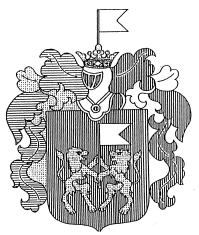 Cím: 4273 Hajdúbagos Nagy u. 101.        Tel: (52) 567-212 Fax: (52) 374-018E-mail: hajdubagos@gmail.com                                                                                                         web:  www.hajdubagos.hu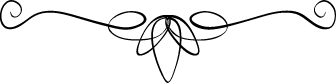 KÉRELEM
lakhatáshoz kapcsolódó rendszeres települési támogatás megállapítása iránt1. Személyi adatok1.1. A kérelmező személyre vonatkozó adatok:1.1.1. Neve: ........................................................................................................................................1.1.2. Születési neve: .........................................................................................................................1.1.3. Anyja neve: ..............................................................................................................................1.1.4. Születés helye, ideje (év, hó, nap): ..........................................................................................1.1.5. Lakóhelye: ………….irányítószám ............................................................................. település............................... ..utca/út/tér .............. házszám ............ épület/lépcsőház ............... emelet, ajtó1.1.6. Tartózkodási helye: …………. irányítószám .............................................................. település................................ utca/út/tér .............. házszám ............ épület/lépcsőház ..... .......... emelet, ajtó1.1.7. Társadalombiztosítási Azonosító Jele: …………………………………………………………..1.1.8. Állampolgársága: .....................................................................................................................1.1.9. Telefonszám (kérjük megadni): ....................................................................................1.1.10. E-mail cím (nem kötelező megadni): ....................................................................................1.2. A kérelmező idegenrendészeti státusza (nem magyar állampolgárság esetén):1.2.1. □ szabad mozgás és tartózkodás jogával rendelkező, vagy1.2.2. □ EU kék kártyával rendelkező, vagy1.2.3. □ bevándorolt/letelepedett, vagy1.2.4. □ menekült/oltalmazott/hontalan.1.3. Kérelmezővel közös háztartásban (azonos lakcímen) élők száma: ............ fő.1.4. Kérelmező háztartásában élők személyi adatai:1.5. Kijelentem, hogy a kérelem benyújtásának időpontjában a háztartásom táblázatban feltüntetett tagjai között van olyan személy:a) aki után vagy részére súlyos fogyatékosság vagy tartós betegség miatt magasabb összegű családi pótlékot folyósítanak; ha igen, akkor e személyek száma ............ fő,b) aki fogyatékossági támogatásban részesül; ha igen, akkor e személyek száma .......... fő ,c) aki gyermekét egyedülállóként neveli; ha igen, akkor e személyek száma .......... fő.2. Jövedelmi adatokA kérelmező, valamint a vele közös háztartásban élő személyeknek a havi jövedelme forintban: 3. Lakásviszonyok3.1. A támogatással érintett lakás nagysága: .............. m2.3.2. A lakásban tartózkodás jogcíme: .................................................................4. Nyilatkozatok4.1. A kérelemmel érintett lakásban előrefizetős gáz- vagy áramszolgáltatást mérő készülékműködik - nem működik (a megfelelő rész aláhúzandó).Amennyiben igen, kérjük, nevezze meg a szolgáltatót: ................ ....................................{Azon személy részére, akinél készülék működik, a lakásfenntartási támogatást részben vagy egészben a készülék működtetését lehetővé tevő eszköz (kódhordozó) formájában kell nyújtani, ideértve a készülék feltöltésének elektronikus úton, a fogyasztó javára történő teljesítését is [a pénzbeli és természetbeni szociális ellátások igénylésének és megállapításának, valamint folyósításának részletes szabályairól szóló 63/2006. (III. 27.) Korm. rendelet 22. § (1) bekezdése]}4.2. A lakhatást a legnagyobb mértékben veszélyeztető lakásfenntartási kiadás(ok):............................................................................................................................................................4.3. Felelősségem tudatában kijelentem, hogya) életvitelszerűen a lakóhelyemen/a tartózkodási helyemen élek* (a megfelelő rész aláhúzandó),b) a közölt adatok a valóságnak megfelelnek.Tudomásul veszem, hogy valótlan adatközlés esetén a támogatás megszüntetésre kerül, a jogosulatlanul és rosszhiszeműen igénybe vett támogatást a folyósító szerv kamattal megemelt összegben visszaköveteli.Tudomásul veszem, hogy a támogatásra való jogosultság feltétele a lakókörnyezet rendezettsége, melyről a Hajdúbagosi Polgármesteri Hivatal munkatársai helyszíni szemle során meggyőződhetnek. Tudomásul veszem, hogy abban az esetben, ha az ellátást tüzelőanyag költségeihez állapította meg az Önkormányzat részemre, akkor a megállapított ellátás összegének megfelelő mennyiségű tűzifát az ellátás folyósításának december hónapjában kapom meg.Tudomásul veszem, hogy a kérelemben közölt jövedelmi adatok valódiságát a szociális igazgatásról és szociális ellátásokról szóló 1993. évi III. törvény 10. § (7) bekezdése alapján a szociális hatáskört gyakorló szerv - a Nemzeti Adó- és Vámhivatal hatáskörrel és illetékességgel rendelkező adóigazgatósága útján - ellenőrizheti.Hozzájárulok a kérelemben szereplő adatoknak a szociális igazgatási eljárás során történő felhasználásához.Dátum: ........................................................VagyonnyilatkozatI. A kérelmező személyi adataiNeve:_____________________________________________________________________________ Születési neve:_____________________________________________________________________Anyja neve:_______________________________________________________________________Születési hely, év, hó, nap:___________________________________________________________Lakóhely:_________________________________________________________________________Tartózkodási hely:__________________________________________________________________Társadalombiztosítási Azonosító Jele:___________________________________________________II. A kérelmező és a vele együttélő közeli hozzátartozójának vagyonaA) Ingatlan1.Lakástulajdon és lakótelek-tulajdon (vagy állandó, illetve tartós használat):címe:______________________________________________________________város/község__________________________________________________út/utca___________________hsz. alapterülete:____________m2, tulajdoni hányad:___________,a szerzés ideje:_________évBecsült forgalmi érték:*________________________________________________________Ft Haszonélvezeti joggal terhelt:             igen                nem ( a megfelelő aláhúzandó)2.Üdülőtulajdon és üdülőtelek-tulajdon (vagy állandó, illetve tartós használat):címe:_______________________________________________________________város/község_________________________________________________út/utca_____________________hsz.alapterülete:_____________m2, tulajdoni hányad:____________,a szerzés ideje:_________évBecsült forgalmi érték:*________________________________________________________3. Egyéb, nem lakás céljára szolgáló épület- (épületrész-) tulajdon (vagy állandó használat)megnevezése(zártkerti építmény, műhely,üzlet, műterem, rendelő, garázs, stb.):                                                      _______________________________________________________________________________címe:________________________________________________________________város/község_____________________________________________út/utca__________________________hsz.alapterülete:_________________m2, tulajdoni hányad:__________,a szerzés ideje:________év Becsült forgalmi érték:*____________________________________________________Ft4. Termőtulajdon (vagy állandó használat):megnevezése:____________________________________________________________________címe:________________________________________________________________város/község________________________________________________út/utca_______________________hsz.alapterülete:____________m2, tulajdoni hányad:___________,a szerzés ideje:____________év Becsült forgalmi érték:*____________________________________________________FtII. Egyéb vagyontárgyakGépjármű:a) személygépkocsi:____________________________________________típus ___________________rendszáma szerzés ideje:_______________________________________________________________Becsült forgalmi érték:** _____________________________________________________Ftb) tehergépjármű, autóbusz,____________________________________________típus _____________________rendszáma szerzés ideje:_____________________________ ______________________________________Becsült forgalmi érték:** ______________________________________________________FtKijelentem, hogy a fenti adatok a valóságnak megfelelnek. Hozzájárulok a nyilatkozatban szereplő adatoknak a szociális igazgatási eljárásban történő felhasználásához, kezeléséhez.Kelt:________________év___________________hó__________nap 							_________________________________									     aláírásMegjegyzés:Ha a kérelmező, vagy családtagja bármely vagyontárgyból egynél többel rendelkezik, akkor a vagyonnyilatkozat megfelelő pontját a vagyontárgyak számával egyezően kell kitölteni. Az újabb vagyonnyilatkozathoz szükséges nyomtatványt kérje az ügyintézőtől!Amennyiben a vagyonnyilatkozatban feltüntetett vagyon nem, a Magyar Köztársaság területén van, a forgalmi értéket a vagyon helye szerinti állam hivatalos pénznemében is fel kell tüntetni.  * Becsült forgalmi értékként az ingatlannak a településen szokásos forgalmi értékét kell feltüntetni.** Becsült forgalmi értékként a jármű  kora és állapota szerinti értéket kell feltüntetni.A kérelemhez mellékelni kell:a háztartás tagjai jövedelméről szóló igazolásokat,a háztartás összes közüzemi szolgáltatói számláit,a lakás nagyságát igazoló alaprajzot,a nem hajdúbagosi közintézményben tanuló gyermekek esetén iskolalátogatási igazolást,egyedülálló esetén az erről szóló nyilatkozatot,jövedelemmel nem rendelkező esetén az erről szóló nyilatkozatot, illetve az álláskeresői kiskönyvet.NévSzületési hely, év, hó, napAnyja neveTAJ szám1.2.3.4.5.6.7.A jövedelem típusaKérelmezőA kérelmezővel közös háztartásban élő további személyekMunkaviszonyból és más foglakoztatási jogviszonyból származó ebből: közfoglalkoztatásból származóTársas és egyéb vállalkozásból, őstermelői, illetve szellemi és más önálló tevékenységből származóTáppénz, gyermekgondozási támogatásokNyugellátás és egyéb nyugdíjszerű rendszeres szociális ellátásokÖnkormányzat, járási hivatal és munkaügyi szervek által folyósított ellátásokEgyéb jövedelemÖsszes jövedelem.....................................................................................................................................                kérelmező aláírása   a háztartás nagykorú tagjainak aláírása